MI HOJA DE VIDA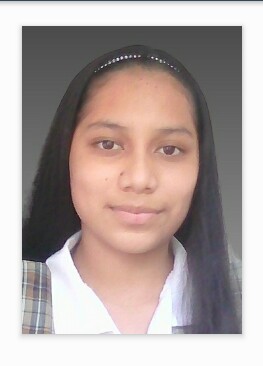 Candidata a ContraloríaMIS DATOS PERSONALES…Nombre: Valentina Mora EchavarríaGrado: 11°1Edad: 16 añosNúmero: 3006467153Correo: valentina.mora@pedroluisvilla.edu.coMIS VALORES…ResponsabilidadCompromisoSentido de pertenenciaLiderazgoEmpatíaTrabajo en equipoPersistenciaMIS FUNCIONES COMO CONTRALORA…Promover la rendición de cuentas en las instituciones educativas.Estar al tanto de las inversiones que el consejo directivo apruebe con los fondos de servicios educativos.Comunicar a los estudiantes los resultados de la gestión realizada durante el periodo con los fondos de servicios educativos.Velar por el cuidado del medio ambiente.Conocer el Proyecto Educativo Institucional (P.E.I), el presupuesto, estados financieros y el plan de compras del establecimiento educativo.Convocar a los integrantes del gobierno escolar a reuniones ordinarias o extraordinarias cuando sea necesario.Confirmar la publicación en un lugar visible de los informes de ejecución presupuestal de ingresos y gastos de los fondos de servicio educativo.MIS PROPUESTAS…Incentivar y proponer al consejo directivo el mejoramiento de aquellos espacios del colegio que no se encuentran en buenas condiciones para la seguridad y comodidad de todos (como techos, paredes, pisos, escaleras, entre otros).Proponer que se le dé una utilidad a todos aquellos espacios e implementos de la institución los que no se les está dando buen uso o no se encuentran organizados (como el escenario de la biblioteca y todos los implementos que en él se encuentran, además del salón en el que se encuentran todos los implementos de educación física).Proponer al consejo directivo que se le haga mantenimiento a los implementos de las aulas (como sillas, pupitres, tableros).Proponer al consejo directivo la compra de los artículos necesarios para el buen funcionamiento de las clases (en este caso, se irían comprando de acuerdo a las necesidades que estimen los docentes o directivos)Me gustaría que seamos inclusivos, para ello propondré al consejo directivo la construcción de una rampla y barandas para el fácil desplazamiento de las personas discapacitadas (es a largo plazo ya que requiere de inversiones costosas y de su aprobación)Proponer la recuperación del escenario en la biblioteca para realizar eventos culturales y artísticos. También en extra clases se realizarían actividades lúdicas o clases de baile y teatro apoyados por Vera la bibliotecaria de nuestra institución.Participar activamente en el proyecto de medio ambiente para incentivar la implementación de la separación de residuos en las aulas y fuera de ellas, al igual que la implementación de la siembra de semillas en algodón como experimento ecológico para el cuidado de nuestro entorno. Me comprometo a mantener a los estudiantes informados sobre los procedimientos que se realicen en cuanto a los ingresos y gastos en la institución y según los informes contables (mediante fotos y videos en las redes sociales, anuncios en carteleras o lecturas en actos cívicos).